LET OP: TUSSEN KERST EN OUD EN NIEUW ZIJN WE GESLOTEN!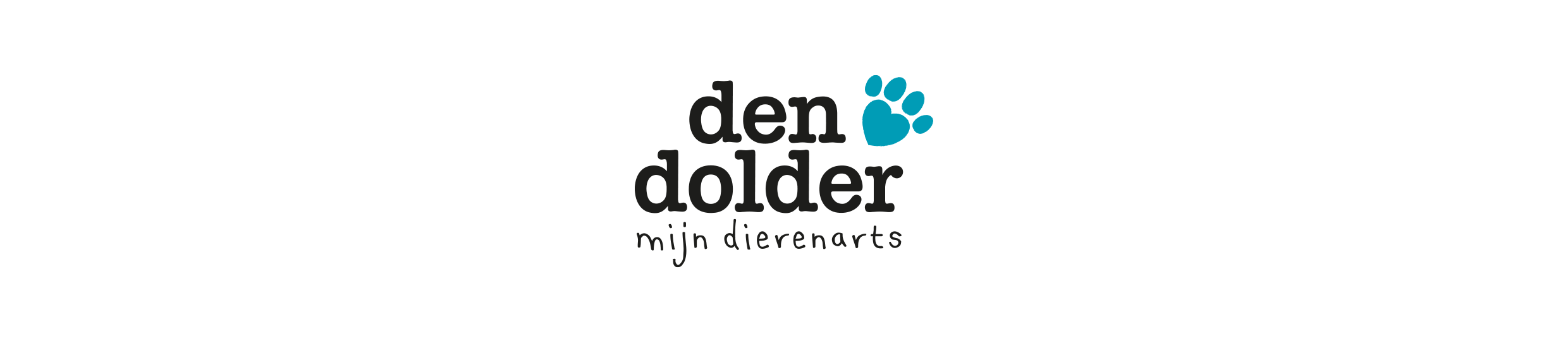 (maandag 25 t/m maandag 1 januari) 		DENKT U AAN UW BESTELLINGEN?Voor SPOED belt u met 0900 222 3000VUURWERKTIPS VOOR EEN SPETTEREND OUD EN NIEUW!Hoe herkent u vuurwerkangst bij uw hond of kat?De hond of kat kan verschillende angstsignalen uiten: Lage staarthoudingOren plat in de nekHond maakt zich kleinWil wegkruipen of vluchtenSoms trillenGrote pupillenDaarnaast zal de hond of kat in veel gevallen stresssignalen laten zien:Onrustig heen en weer lopenNiet willen etenHijgen (zonder het warm te hebben)Lippen aflikkenGapenUitschuddenZichzelf krabben of bijtenDe weken voorafgaand aan Oud- en Nieuw Om de angst en stress gevoelens van uw huisdier te verminderen, zijn er diverse producten te krijgen. Vraag hier tijdig naar bij de assistente! Sommige middelen kunnen het beste al 4-6 weken vóór Oud en Nieuw opgestart worden. Onderstaande producten zijn bij ons verkrijgbaar:Adaptil, o.b.v. natuurlijke ingrediënten voor de hond (tablet, verdamper en halsband)Feliway, o.b.v. natuurlijke ingrediënten voor de kat (verdamper en spray) Zylkène, voedingssupplement voor hond en kat (tablet)No stress, o.b.v. natuurlijke ingrediënten? voor hond en kat (poeder en pasta)Thundershirt, vergelijkbaar met “inbakenen” van kinderen, vooraf trainen!Alprazolam, medicatie voor hond en kat, angst remmend (tablet)Training van vuurwerkgeluiden via diverse sites op Internet (langzaam opbouwen)Wat kunt u de dagen rondom Oud- en Nieuw doen?Laat uw hond overdag extra lang uit (op een rustige locatie waar nog geen vuurwerk wordt afgestoken), zodat de hond lekker moe isHoud uw hond aangelijnd tijdens de wandeling en houd uw kat binnen (sluit het kattenluik)Laat uw hond of kat niet alleenSteun uw huisdier door te laten merken dat u er bent, maar haal hem of haar niet overdreven aanToch een knal? Blijf even staan en laat uw hond herstellen. Niet troosten!Geef uw hond of kat veel afleiding. Begin hier al mee in de middag, ruim voordat het vuurwerk begint met iets lekkers of een speeltjeGordijnen sluiten, zodat uw dier het vuurwerk niet kan zienZet eventueel de radio of TV aan (zacht geluid)Laat uw hond of kat zelf een rustig plekje zoeken en geef verschillende mogelijkheden. Hij of zij mag zich best verstoppen!Probeer zelf zoveel mogelijk rustig te blijven en straal vertrouwen uit. De hond of kat maakt dan de associatie dat hij of zij veilig is en niet hoeft te schrikkenNegeer angstgedrag, maar straf de hond nooit voor ongewenst angstgedragWE WENSEN U FIJNE FEESTDAGEN!